							MICHIGAN TECHNOLOGICAL UNIVERSITY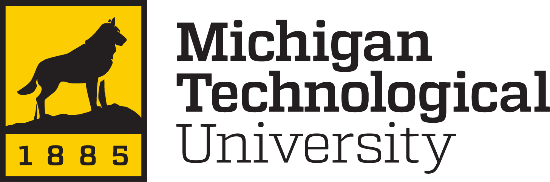 Policies and ProceduresForm 1.01.1.4 Procedure TemplateOnce the template is complete, electronically forward to policy@mtu.edu.Procedure Number:	(Will be assigned by policy coordinator)Title:	(Name identifying the procedure.)	[Enter your text here. Required.]Senate Proposal:	(No/Yes. Indicates whether or not the policy originated from a University Senate proposal. If yes, the policy requires Senate approval for changes to the policy.)							[Enter your text here. Required.]Responsible University Officer:	(Title of the University officer (provost, vice president) responsible for implementing the policy and ensuring necessary procedures and guidelines are developed.)[Enter your text here. Required.]Responsible Office:	(Name of University office with responsibility of implementation of the policy.)[Enter your text here. Required.]Introduction(A brief description of what is accomplished by the procedure and the numerical process list. Example: 1.2.3.)[Enter your text here. Required.]Process(Required elements for any procedures supporting the policy.)[Enter your text here. Required.]Related Information(Include here any supporting information for this procedure or policy.)[Enter your text here. Required.]Appendices(Any lengthy or complex reference information that would disrupt the flow of the other sections.)[Enter your text here – if applicable.]Forms and Instructions(The forms and associated instructions that are used in direct support of the procedure.)In support of this procedure, the following forms/instructions are included:[Enter your text here – if applicable.]